湖南新合新生物医药有限公司地块风险分级报告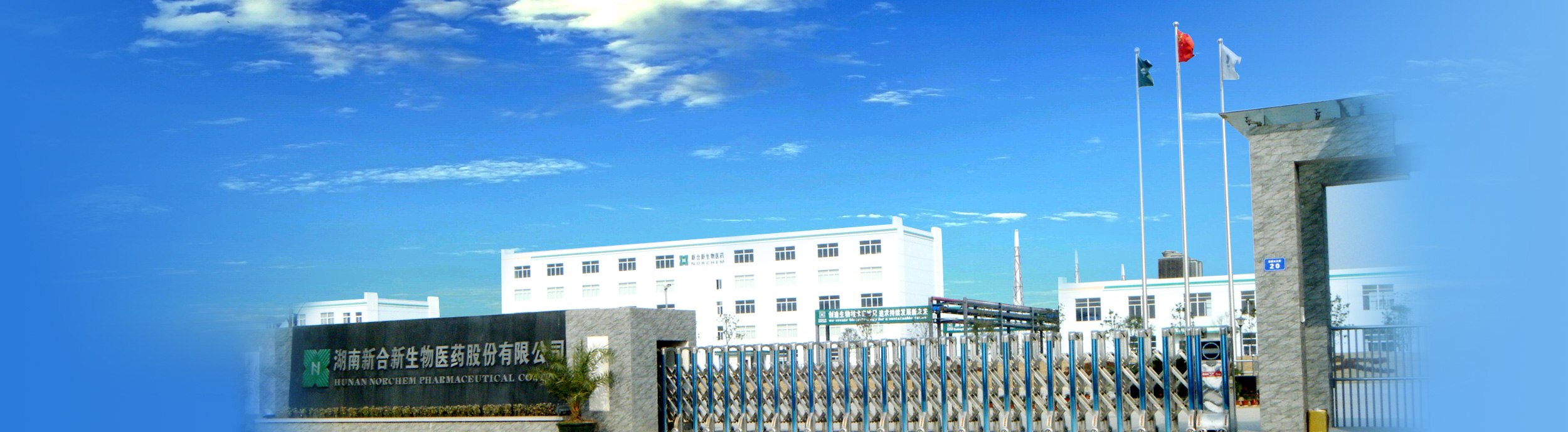 编制单位：湖南志远环境咨询服务有限公司编制日期：二O一八年十一月目  录1. 风险分级指标	- 1 -1.1 风险分级阶段土壤指标及等级划分	- 1 -1.2 土壤指标计算说明	- 2 -1.3 风险分级阶段地下水指标及等级划分	- 13 -1.3 地下水指标计算说明	- 14 -2. 风险分级总分计算方法	- 17 -3.在产企业地块风险等级划分	- 18 -1. 风险分级指标根据《在产企业地块风险筛查与风险分级技术规定（试行）》，在产企业地块风险分级指标包含三个级别。其中，一级指标为土壤和地下水；二级指标包括企业环境风险管理水平、地块污染现状、污染物迁移途径和污染受体4项；土壤和地下水的三级指标分别为18项和17项。湖南新合新生物医药有限公司地块风险分级指标及等级划分情况如下所述。1.1 风险分级阶段土壤指标及等级划分风险分级阶段土壤指标及等级划分见表1。表1  风险分级阶段土壤指标及等级划分1.2 土壤指标计算说明1、泄漏物环境风险计算说明泄漏物环境风险是指企业生产各环节中有毒有害物质可能的泄露带来的环境风险，包括在产企业原辅材料和产品中有毒有害物质的总量、泄漏物毒性和泄漏物防控水平3项。泄漏物环境风险等级得分=（原辅材料和产品中有毒有害物质的总量得分×泄漏物毒性得分×泄漏物防控水平得分）（1）原辅材料和产品中有毒有害物质的总量得分有毒有害物质指化学品中具有人体健康危害效应的化学物质，湖南新合新生物医药有限公司所使用的原辅材料及产品中有毒有害物总量如下表所示。表2  企业原辅材料和产品中有毒有害物质总量一览表由上表可知，湖南新合新生物医药有限公司原辅材料和产品中有毒有害物质的总量为3437.6吨，得分为10分。（2）泄漏物毒性得分表3  企业原辅材料和产品中有毒有害物质毒性分值汇总表（3）泄漏物的防控水平泄漏物防控水平得分见表4。表4  泄漏物的防控水平得分表（4）泄漏物环境风险等级得分泄漏物环境风险等级得分=（原辅材料和产品中有毒有害物质的总量得分×泄漏物毒性得分×泄漏物防控水平得分）=491×10×0.2=9822、废水环境风险得分计算说明废水环境风险包括企业工业废水毒性、工业废水排放管控水平2项。废水环境风险的等级得分=（工业废水毒性得分×工业废水排放管控水平得分）。（1）工业废水毒性表5  工业废水毒性得分表（2）工业废水排放管控水平得分工业废水排放管控水平得分见表6。表6  工业废水排放管控水平得分表（3）废水环境风险等级得分废水环境风险的等级得分=（工业废水毒性得分×工业废水排放管控水平得分）=71×0.1=7.13、废气环境风险得分计算说明废气环境风险包括在产企业的废气毒性、废气排放管控水平2项。废气环境风险的等级得分=（废气毒性得分×废气排放管控水平得分）。（1）废气毒性表7  废气毒性得分表（2）废气排放管控水平得分废气排放管控水平得分见表6。表6  工业废水排放管控水平得分表（3）废水环境风险等级得分废水环境风险的等级得分=（工业废水毒性得分×工业废水排放管控水平得分）=75×0.6=454、固体废物环境风险得分计算说明固体废物环境风险包括一般工业固体废物环境风险与危险废物环境风险2项。其得分为这两项指标之和。一般性固废环境风险的等级得分=（一般性固废的年贮存量得分×一般性固废的管控水平得分）危废环境风险的等级得分=（危废的年产生量得分×危废的管控水平得分）（1）一般性固废的年贮存量：湖南新合新生物医药有限公司无一般性工业固废。根据一般性固废的年贮存量等级划分，企业得分为0.5分。（2）一般性固废的管控水平：企业无一般性固废，根据一般性固废管控水平等级划分，得分为0分。（3）一般性固废环境风险的等级得分=（一般性固废的年贮存量得分×一般性固废的管控水平得分）=0.5×0=0。（4）危废的年产生量：湖南新合新生物医药有限公司危废的年产生量为578.83吨。根据危废的年产生量等级划分，企业得分为10分。（5）危废的管控水平：企业危险废物无自行利用处置，危废均暂存在危废暂存间内，然后定期委托有资质的单位进行处置，危废暂存间三防措施齐全。根据危废的管控水平等级划分，企业得分为0.2分。（6）危废环境风险的等级得分=（危废的年产生量得分×危废的管控水平得分）=10×0.2=2。（7）固体废物环境风险的等级得分=一般性固废环境风险的等级得分+危废环境风险的等级得分=0+2=2。5、企业环境违法行为次数企业近3年内无废水、废气、固体废物相关的环境违法行为。6、土壤可能受污染程度该指标是指在地块土壤样品中检出，且浓度超过建设用地土壤污染风险筛选指导值中筛选值的污染物的超标倍数总和。土壤污染物的超标总倍数可通过以下公式计算得到：式中：     Es——地块土壤污染物的超标总倍数；     n——土壤中浓度超过筛选值污染物的种类数量；     Csi——浓度超过筛选值第i中土壤污染物的实测浓度。取地块中所有土壤样品测试数据中的最高值，mg/kg；     RSsi——第i中土壤污染物的筛选值，mg/kg，参照建设用地土壤污染风险筛选指导值。表7  土壤污染物超标总倍数汇总表7、重点区域面积重点区域指地块内生产区、储存区、废水治理区、固体废物贮存或处置区，本企业生产区面积为11760m2，储存区面积为7000 m2，废水治理区面积为7110 m2，危废暂存间面积为200 m2，因此企业的重点区域面积为26070 m2，2.6公顷。8、土壤污染物对人体健康的危害效应该指标是指在地块土壤样品中检出，且浓度超过筛选值的污染物的人体健康危害效应。地块土壤污染物的人体健康危害效应等级得分为地块土壤中浓度超过筛选值的所有污染物的毒性分值之和。地块土壤样品中无超过筛选值的污染物。9、土壤污染物中是否含有持久性有机污染物地块特征污染物中不含有持久性有机污染物。10、重点区域地表覆盖情况企业生产区、储存区、废水治理区、固体废物贮存区地面硬化无破损或裂缝，覆盖情况良好。11、地下防渗措施企业污水处理区、储罐区等容易发生污染物泄漏的重点区域地面均硬化，有一定的防渗措施。12、包气带土壤渗透性该指标是指地块包气带自然土壤的渗透性，采用土质进行表征，对杂填土等人工土壤不作考虑。地块包气带土层为砂质粘土和粉土。13、土壤污染物挥发性地块土壤样品中无超过筛选值的污染物。14、土壤污染物迁移性该指标是指在地块土壤样品中检出，且浓度超过筛选值的污染物的迁移性。污染物的迁移能力主要由污染物在水中的溶解度（S0）和分配系数（Kd）共同决定。地块土壤样品中无超过筛选值的污染物。15、年降水量津市市平均降雨量为1273.7mm。16、地块中职工的人数地块中职工人数为718人。17、地块周边500米内的人口数量地块周边500米内无居民。18、重点区域离最近敏感目标的距离重点区域离最近敏感目标的距离650m。1.3 风险分级阶段地下水指标及等级划分风险分级阶段地下水指标及等级划分见下表。表9  风险分级阶段地下水指标及等级划分1.4 地下水指标计算说明1、地下水污染物超标总倍数该指标是指地块地下水样品中检出，且浓度超过《地下水水质标准》（DZ/T0290-2015）中Ⅲ类水水质限值的污染物的超标倍数总和。地块地下水污染物的超标总倍数计算公式如下：式中：     Egw——地下水污染物的超标总倍数；     n——地下水中浓度超过筛选值污染物的种类数量；     Cgwi——浓度超过筛选值第i中地下水污染物的实测浓度。取地块中所有地下水样品测试数据中的最高值，μg/L；     RSgwi——第i中地下水污染物的限值，μg/L，参照《地下水水质标准》（DZ/T0290-2015）中Ⅲ类水水质标准。表10  地下水污染物超标总倍数汇总表2、地下水污染物对人体健康的危害效应该指标是指在地块地下水样品中检出，且浓度超过《地下水水质标准》（DZ/T0290-2015）中Ⅲ类水水质限值的污染物的人体健康危害效应。地块地下水污染物的人体健康危害效应等级得分为地块地下水中浓度超过筛选值的所有污染物的毒性分值之和。地块地下水所有样品中无污染物超标。3、地下水污染物中是否含持久性有机污染物该指标是指在地块地下水样品中检出，且浓度超过《地下水水质标准》（DZ/T0290-2015）中Ⅲ类水水质限值的污染物中是否含有持久性有机污染物。地块地下水样品中不含有持久性有机污染物。4、地下水埋深地块内地下水埋深在1.3-2.6m。5、地下水及邻近区域地表水用途企业所在区域内地下水未利用，邻近区域地表水为澧水，用途为工业用水。2. 风险分级总分计算方法地块风险分级的总得分可通过以下公式由土壤和地下水的一级指标得分计算得到。式中：     S——地块风险分级总分；     Ss——地块土壤得分，36.3；     Sgw——地块地下水得分，41.4。经计算，S=38.9。3.在产企业地块风险等级划分将地块风险分级的总分与表11中的在产企业地块风险分级标准进行比较，即可得到在产企业地块的风险等级。表11  在产企业地块风险分级标准地块风险分级总分为38.9分，对照表11企业地块风险等级为低风险地块。指标指标指标赋值指标赋值二级指标三级指标指标等级指标分值企业环境风险管理水平1.泄漏物环境风险（Tm）Tm：9825.0企业环境风险管理水平2.废水环境风险（Tw）Tw：7.10.4企业环境风险管理水平3.废气环境风险（Tg）Tg：450.6企业环境风险管理水平4.固体废物环境风险（Tsw）Tsw：22.4企业环境风险管理水平5.企业环境违法行为次数无0.4地块污染现状6.土壤污染物超标总倍数（Es）Es：01.5地块污染现状7.重点区域面积（A）2.6公顷3.0地块污染现状8.土壤污染物对人体健康的危害效应（Ts）Ts：02.0地块污染现状9.土壤污染物中是否含持久性有机污染物否0土壤污染物迁移途径10.重点区域地表覆盖情况硬化地面完好0.4土壤污染物迁移途径11.地下防渗措施有一定的防渗措施1.8土壤污染物迁移途径12.包气带土壤渗透性粉土1.2土壤污染物迁移途径13.土壤污染物挥发性无1.2土壤污染物迁移途径14.土壤污染物迁移性（Ms）Ms：01.4土壤污染物迁移途径15.年降水量（P）1273.7mm3.0土壤污染受体16.地块中职工的人数（W）7186.0土壤污染受体17.地块周边500米内的人口数量（R）无1.8土壤污染受体18.重点区域离最近敏感目标的距离（Ds）650m4.2Ss36.3序号化学品名称耗量（t/a）1硝酸钠41.612氢氧化钠101.593甲醇712.164乙酸丁酯9.95石油醚62.926甲苯276.577三氯甲烷71.088冰乙酸140.789醋酸锰8.5210高锰酸钾34.0811原甲酸三乙酯11912三乙胺1.0613乙二醇67.3614对甲基苯磺酸4.3315乙醇276.4916硼氢化钠20.3617盐酸55.5518丙酮氰醇15.4419碳酸钾6.9520咪唑16.8721苯乙烯5.7922四氢呋喃（THF）221.2223二异丙胺75.5424环己烷4.4225锂6.7726三甲基氯硅烷12.8627二甲基甲酰胺177.5128醋酸钾52.6129醋酐1630二氯甲烷159.7331DMAP2.232氢氟酸129.833氨水286.834吡啶27.0135乙腈15.8536苯甲酰氯6.3537高碘酸钠2.9381,2二溴乙烷2.2339氯化铵10.7640氯气13.3541亚硫酸钠24.0842碳酸钠19.0843磷酸6.944二溴海因7.3245高氯酸1.2246溴乙烷2.047六氯丙酮0.9548双氧水2.4249N.N-二甲基对溴苯胺4.9550异丙醚3.5251硫酸氢钾11.552氯化钠3.5553甲醛水溶液8.8454正丙醇0.5455叔丁醇3.7556氢氧化钾5.4357四氢吡咯2.0358二氯二氰苯醌5.1259焦亚硫酸钠0.160环己酮11.9961异丙醇铝1.962无水醋酸钠0.5363丙酮4.3564乙二硫醇3.5165原甲酸三甲酯4.5766氢化锂0.8967联苯468倍他米松2069合计3437.36序号化学品名称毒性得分1硝酸钠口腔LD50：3236mg/kg12氢氧化钠口腔LD50：500mg/kg13甲醇口腔LD50：5628mg/kg14乙酸丁酯口腔LD50：13100mg/kg，LC50：2000ppm15石油醚皮肤LD50：40mg/kg，LC50：3400ppm106甲苯口腔LD50：5000 mg/kg17三氯甲烷口腔LD50：908 mg/kg18冰乙酸口腔LD50：3530 mg/kg19醋酸锰口腔LD50：2940mg/kg110高锰酸钾口腔LD50：1090mg/kg111原甲酸三乙酯LC50：4000ppm112三乙胺口腔LD50：460mg/kg1013乙二醇口腔LD50：4700mg/kg114对甲基苯磺酸口腔LD50：2480mg/kg115乙醇口腔LD50：3450mg/kg116硼氢化钠口腔LD50：50mg/kg1017盐酸口腔LD50：900mg/kg，LC50：3124ppm118丙酮氰醇口腔LD50：19.3mg/kg10019碳酸钾口腔LD50：1870mg/kg120咪唑口腔LD50：1880mg/kg121苯乙烯口腔LD50：5000mg/kg122四氢呋喃（THF）口腔LD50：2816mg/kg123二异丙胺口腔LD50：770mg/kg124环己烷口腔LD50：12705mg/kg125锂口腔LD50：1000mg/kg126三甲基氯硅烷口腔LD50：4811mg/kg127二甲基甲酰胺口腔LD50：2800mg/kg128醋酸钾口腔LD50：3250mg/kg129醋酐口腔LD50：1780mg/kg130二氯甲烷口腔LD50：1600mg/kg131DMAP口腔LD50：250mg/kg1032氢氟酸LC50：1276ppm1033氨水口腔LD50：350mg/kg1034吡啶口腔LD50：1580mg/kg135乙腈口腔LD50：2730mg/kg136苯甲酰氯口腔LD50：1900mg/kg137高碘酸钠口腔LD50：58mg/kg10381,2二溴乙烷口腔LD50：108mg/kg1039氯化铵口腔LD50：1650mg/kg140氯气LC50：137ppm10041亚硫酸钠口腔LD50：3560mg/kg142碳酸钠口腔LD50：4090mg/kg143磷酸口腔LD50：1530mg/kg144二溴海因口腔LD50：250mg/kg1045高氯酸口腔LD50：1100mg/kg146溴乙烷口腔LD50：1350mg/kg147六氯丙酮口腔LD50：1290mg/kg148双氧水口腔LD50：2000mg/kg149N.N-二甲基对溴苯胺口腔LD50：500mg/kg150异丙醚口腔LD50：8470mg/kg151硫酸氢钾口腔LD50：2340mg/kg152氯化钠口腔LD50：3000mg/kg153甲醛水溶液口腔LD50：100mg/kg1054正丙醇口腔LD50：1870mg/kg155叔丁醇口腔LD50：3500mg/kg156氢氧化钾口腔LD50：273mg/kg1057四氢吡咯口腔LD50：300mg/kg1058二氯二氰苯醌口腔LD50：31mg/kg10059焦亚硫酸钠口腔LD50：1131mg/kg160环己酮口腔LD50：1535mg/kg161异丙醇铝口腔LD50：11300mg/kg162无水醋酸钠口腔LD50：3530mg/kg163丙酮口腔LD50：5800mg/kg164乙二硫醇口腔LD50：342mg/kg1065原甲酸三甲酯口腔LD50：3130mg/kg166氢化锂口腔LD50：77.5mg/kg1067联苯口腔LD50：2140mg/kg168倍他米松口腔LD50：4500mg/kg169合计491指标企业情况得分原辅材料和产品的管控水平已开展清洁生产审核0.1有无原辅材料或产品地下管线或地下储罐无地下管线与储罐0.1环境污染事故与化学品泄漏次数未发生过0序号污染物名称毒性得分1三氯甲烷口腔LD50：908 mg/kg12甲苯口腔LD50：5000 mg/kg13苯乙烯口腔LD50：5000mg/kg14四氢呋喃口腔LD50：2816mg/kg15二氯甲烷口腔LD50：1600mg/kg16乙醇口腔LD50：3450mg/kg17甲醛口腔LD50：100mg/kg108甲醇口腔LD50：5628mg/kg19丙酮口腔LD50：5800mg/kg110氯化钠口腔LD50：3000mg/kg111环己酮口腔LD50：1535mg/kg112环己醇口腔LD50：2060mg/kg113异丙醇口腔LD50：5045mg/kg114甲酸乙酯口腔LD50：1850mg/kg115乙二醇口腔LD50：4700mg/kg116三乙胺口腔LD50：460mg/kg1017双氧水口腔LD50：2000mg/kg118氢氧化钾口腔LD50：273mg/kg1019叔丁醇口腔LD50：3500mg/kg120焦亚硫酸钠口腔LD50：1131mg/kg121乙酸口腔LD50：3530 mg/kg122醋酐口腔LD50：1780mg/kg123吡啶口腔LD50：1580mg/kg124对甲苯磺酸口腔LD50：2480mg/kg125乙酸钠口腔LD50：3530mg/kg126氯化镁口腔LD50：2800mg/kg127氯化铵口腔LD50：1650mg/kg128硫酸氢钾口腔LD50：2340mg/kg129二甲基甲酰胺口腔LD50：2800mg/kg130磷酸口腔LD50：1530mg/kg131醋酸钾口腔LD50：3250mg/kg132乙酸乙酯口腔LD50：5620mg/kg133石油醚皮肤LD50：40mg/kg，LC50：3400ppm1034环己烷口腔LD50：12705mg/kg135醋酸丁酯口腔LD50：13100mg/kg，LC50：2000ppm136合计71指标企业情况得分工业废水在线监测装置有0厂区内工业废水治理措施有0.1序号污染物名称毒性得分1甲醇口腔LD50：5628mg/kg12醋酸丁酯口腔LD50：13100mg/kg，LC50：2000ppm13石油醚皮肤LD50：40mg/kg，LC50：3400ppm104甲苯口腔LD50：5000 mg/kg15三氯甲烷口腔LD50：908 mg/kg16乙醇口腔LD50：3450mg/kg17苯乙烯口腔LD50：5000mg/kg18四氢呋喃口腔LD50：2816mg/kg19环己烷口腔LD50：12705mg/kg110氯化氢LC50：3124ppm111二甲基甲酰胺口腔LD50：2800mg/kg112正丙醇口腔LD50：1870mg/kg113二氯甲烷口腔LD50：1600mg/kg114DMF口腔LD50：2800mg/kg115丙酮口腔LD50：5800mg/kg116甲酸乙酯口腔LD50：1850mg/kg117异丙醚口腔LD50：8470mg/kg118醋酸甲酯口腔LD50：2900mg/kg119甲醛口腔LD50：100mg/kg1020异丙醇口腔LD50：5045mg/kg121吡啶口腔LD50：1580mg/kg122氨口腔LD50：350mg/kg1023四氢吡咯口腔LD50：300mg/kg1024溴乙烷口腔LD50：1350mg/kg125乙酸口腔LD50：3530 mg/kg126醋酐口腔LD50：1780mg/kg127原甲酸三乙酯LC50：4000ppm128乙酸乙酯口腔LD50：5620mg/kg129HFLC50：1276ppm1030乙腈口腔LD50：2730mg/kg131合计75指标企业情况得分废气在线监测装置无0.5废气治理措施有0.1序号污染物实测浓度（mg/kg）指导值（mg/kg）超标倍数1镉0.66502铅4980003铜321800004镍3590005汞0.0823806砷366007铬（六价）ND5.708C10-C40总量564450009Es0指标指标指标赋值指标赋值二级指标三级指标指标等级指标分值企业环境风险管理水平1.泄漏物环境风险（Tm）Tm：9825.5企业环境风险管理水平2.废水环境风险（Tw）Tw：7.12.4企业环境风险管理水平3. 固体废物环境风险（Tsw）Tsw：21.5企业环境风险管理水平4. 企业环境违法行为次数无2.0地块污染现状5.地下水污染物超标总倍数（Egw）03.0地块污染现状6.地下水污染物对人体健康的危害效应（Tgw）02.4地块污染现状7.地下水污染物中是否含持久性有机污染物否0土壤污染物迁移途径8.地下防渗措施有一点的防渗措施3.0土壤污染物迁移途径9.地下水埋深（GD）1.3-2.6m1.5土壤污染物迁移途径10. 包气带土壤渗透性粉土0.9土壤污染物迁移途径11. 饱和带土壤渗透性砂砾及以上土质3.0土壤污染物迁移途径12. 地下水污染物挥发性无0.6土壤污染物迁移途径13. 地下水污染物迁移性（Mgw）无1.2土壤污染物迁移途径14.年降水量（P）1273.7mm3.0土壤污染受体15.地下水及邻近区域地表水用途地下水不利用，邻近区域地表水为工业用途2.4土壤污染受体16. 地块周边500米内的人口数量（R）00.6土壤污染受体17. 重点区域离最近饮用水井或地表水体的距离（Dgw）距东侧澧水最近距离为128m8.4Sgw41.4序号污染物实测浓度（mg/L）标准值（mg/L）超标倍数1pH7.346.5-8.502总硬度27445003溶解性总固体287100004硫酸盐1425005氯化物12.225006高锰酸盐指数0.63.007氨氮0.110.508铁0.04180.309锰0.02730.1010铜0.00381.0011锌0.00691.0012铝0.05730.2013砷0.000410.01014铬0.000240.05015铅0.00010.01016Egw0地块风险分级总分地块风险分级S≥70分高风险地块40≤S﹤70分中风险地块S﹤40分低风险地块